Опросной лист на теплообменник1. Расчётные и рабочие условия 2. Необходимость установки деталей для крепления теплоизоляции — детали устанавливаются для аппаратов диаметром корпуса   (Да/Нет):   ____________3. Необходимость проведения испытания на межкристаллическую коррозию основного металла и сварных соединений (Да/Нет) — если «Да», указать метод по ГОСТ 6032 (заполняют для аппаратов, в которых применена сталь марок 08Х18Н10Т, 12Х18Н10Т, 10Х17Н13М2Т, 08Х22Н6Т):  ________________________________ _____________________________________________________________________________________________________________________________________________________________________________________________________4. Указать шарниры — шарнирные устройства устанавливаются на горизонтальных аппаратах 9001  на Ру4,0 МПа, 1 400 на Ру2,5 МПа (Левые/Правые /Не требуются): __________________________ ____________________________________________________________________________________________________________________________________________________________________5. Горизонтальные теплообменные аппараты устанавливаются (На бетонном основании/ На металлоконструкции): _________________________________________________________________6. Указать тип крепления труб в трубных решётках (Развальцовка/Обварка с развальцовкой):  ______________ __________________________________________________________________________________7. Трубы бесшовные (Да/Нет):   ____________8. Штуцеры9. Содержание принятых отличий от прототипа теплообменного аппарата (допускаются отличия, перечисленные в настоящих технических условиях):   ____________________________________________ ______________________________________________________________________________________________________________________________________________________________________________________________________________________________________________________Данные об организации, заполнившей опросный лист:КомпанияНазвание:	   ___________________________________________________________________________________Адрес:	   ___________________________________________________________________________________Телефон, факс:	   ________________________________E-mail:	   ________________________________Контактное лицоФИО:	_________________________________Телефон:	_________________________________E-mail:	__________________________________________________________							М.П.                    (дата)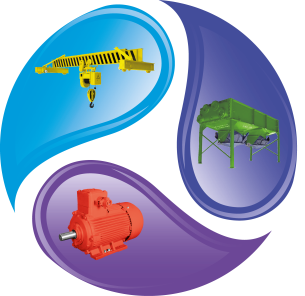 Общество с ограниченной ответственностью«ЭЛНИГО»109029, Российская Федерацияг. Москва, Боровая ул., д. 7, стр.10, оф. 411ИНН 7722822845, КПП 772201001Тел./факс (499) 390-14-00www.elnigo.rusale@elnigo.ru; support@elnigo.ru №Параметры средыВ трубахВ кожухе1.1Давление, МПаДавление, МПаДавление, МПа1.1Рраб.1.1Ррасч.1.2Температура рабочая, СТемпература рабочая, СТемпература рабочая, С1.2На входе1.2На выходе1.3Температура расчётная, С1.4Минимально допустимая (отрицательная) стенки аппарата, находящегося под давлением, С1.5Средняя температура воздуха наиболее холодной пятидневки района установки аппарата, С (заполняется для аппаратов, устанавливаемых на открытой площадке или в неотапливаемом помещении)1.6Температура кипения рабочей среды при давлении 0,07 МПа, С1.7Наименование и процентный состав рабочей среды1.8Физическое состояние среды (газ, пар, жидкость)1.9Вредность по ГОСТ 12.1.007 (с указанием класса опасности)1.9Воспламеняемость по ГОСТ 12.1.004 «да», «нет»1.9Взрывоопасность по ГОСТ 12.1.011 (с указанием категории и группы смеси)1.9Вызывает среда коррозионное растрескивание «Да», «Нет», если да, провести испытания1.10Материал прокладокНазначение штуцеровУсловный диаметр штуцеров, ммУсловное давление, МПа________________________(должность)______________________(подпись)_________________________(Ф.И.О)